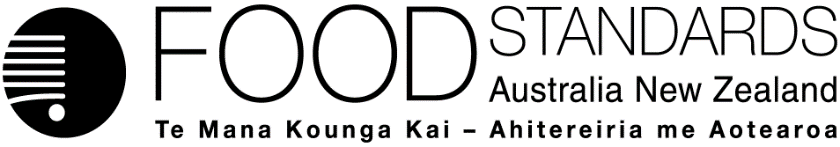 27 July 2021164-21Administrative Assessment Report – Application A1230Very Low Energy Diets (VLED)Application detailsDecision Additional mattersChargesAssessment against FSANZ Act 1991 requirementsConsultation & assessment timeframeDate received:  1 June 2021Date due for completion of administrative assessment: 24 June 2021Date completed:  24 June 2021Date received:  1 June 2021Date due for completion of administrative assessment: 24 June 2021Date completed:  24 June 2021Date received:  1 June 2021Date due for completion of administrative assessment: 24 June 2021Date completed:  24 June 2021Applicant: Nestlé Australia Ltd. and Nestlé New Zealand Ltd.Applicant: Nestlé Australia Ltd. and Nestlé New Zealand Ltd.Potentially affected standard/s:Standard 2.9.5 – Food for special medical purposesStandard 2.9.6 – Transitional standard for special purpose foods (including amino acid modified foods)Brief description of Application:Application to amend the Food Standards Code to include foods suited for Very Low Energy Diets (VLEDs) in foods for special medical purposes (FSMPs). Brief description of Application:Application to amend the Food Standards Code to include foods suited for Very Low Energy Diets (VLEDs) in foods for special medical purposes (FSMPs). Potentially affected standard/s:Standard 2.9.5 – Food for special medical purposesStandard 2.9.6 – Transitional standard for special purpose foods (including amino acid modified foods)Procedure:  GeneralEstimated total variable hours: 540 hours Reasons why:The application is requesting the addition of VLED products to Standard 2.9.5, requiring detailed safety and efficacy assessments.Estimated start date: Early-August 2021Application acceptedDate:  24 June 2021Has the Applicant requested information in the application is confidential commercial information (CCI) or confidential? Yes What documents are affected? Attachment 4 Has the Applicant provided justification for why information is CCI or confidential? Yes Does FSANZ consider that the application confers an exclusive capturable commercial benefit (ECCB) on the Applicant?NoDoes the Applicant want to expedite assessment (i.e. pay) for this Application?NoSubsection 26(2) (b) Does the Application relate to a matter that may be developed as a food regulatory measure, or that warrants a variation of a food regulatory measure?Yes(c) Is the Application so similar to a previous application or proposal for the development or variation of a food regulatory measure that it should not be accepted?No(d) Are there any other matters relevant to the decision whether to accept or reject the application?NoDoes the application meet each of the following criteria required by subsection 22(2)?The application is in writing YesThe application is in the form specified in guideline 3.1.1 of the Application HandbookYesThe application includes all information and each thing that the section 23 guidelines of the Act state must be included in such an application. Yes – Guidelines 3.1.1, 3.6.3Did the Applicant identify the Procedure that, in their view, applies to the consideration of this Application?YesIndicate which Procedure:  GeneralOther Comments or Relevant Matters:NilProposed length of public consultation period:  4-6 weeks Proposed timeframe for assessment‘Early Bird Notification’ due: 29 July 2021 General Procedure:Commence assessment (clock start)	Early August 2021Completion of assessment & preparation of draft food reg measure	November 2021Public comment	January - February 2022Board to complete approval	Late April 2022Notification to Food Ministers’ Meeting	Early May 2022Anticipated gazettal if no review requested	Mid-July 2022